2018 Annual Report on                       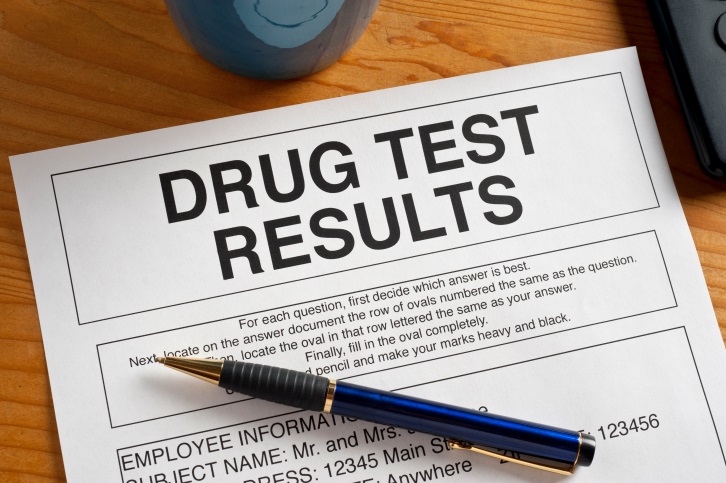 March 2019Submitted to the Maine Legislature byMaine Department of LaborBureau of Labor Standards Substance Abuse Testing by Maine Employers2018Amanda L. O’LearyBureau of Labor StandardsMaine Department of LaborThe Maine Department of Labor provides equal opportunity employment and programs.Auxiliary aids and services are available to individuals with disabilities upon request.Telephone (207) 623-7900     TTY Users Call Maine Relay 711     FAX (207) 623-7937This publication is available at: http://www.maine.gov/labor/labor_stats/publications/substanceabuse/ScopeThe Maine Department of Labor (MDOL) is submitting this report to the Joint Standing Committee on Labor, Commerce, Research and Economic Development in accordance with the Maine Substance Abuse Testing Law, 26 M.R.S. §690. The Maine Substance Abuse Testing Law is intended to protect the privacy rights of employees, yet allow an employer to administer testing, to ensure proper testing procedures, to ensure that an employee with a substance abuse problem receives an opportunity for treatment, and to eliminate drug abuse in the workplace.  The law was initially enacted in 1989 and was amended by the Legislature in 1995, 1999, 2001, 2003, 2005, 2007, 2009 and 2011.This report pertains only to employer testing activities performed under Maine Law; it is not a comprehensive study of workplace substance abuse testing because it does not include individuals who are tested under federal testing programs, which are outside the scope of Maine’s testing law. Further, it does not include non-federally regulated employee testing data from some employers who have been exempted under the most recent amendment to the Maine law.PracticeThe administration of the Maine Drug Testing Law is a collaborative effort of the following agencies:Maine Department of Labor, Bureau of Labor Standards (BLS)Reviews and approves substance abuse testing policies.Collects the annual reports of substance abuse testing.Analyzes testing data and publishes this annual report.Department of Health and Human Services, Health and Environmental TestingLaboratoryResponsible for the licensing of laboratories that Maine employers can use for testing of controlled substances. For a list of approved testing laboratories, contact the Maine Department of Labor. Department of Health and Human Services, Division of Licensing and Regulatory ServicesAny employer with more than 20 full-time employees must have a functioning Employee Assistance Program (EAP) prior to testing their employees, as stated in 26 M.R.S. §683(1). The EAP must be certified by the Department of Health and Human Services and certification must be renewed every two years.Any employer desiring to undertake substance abuse testing of current or prospective employees, other than those tested under federal regulations, must submit a substance abuse testing policy to the Maine Department of Labor. An employer may not commence testing until the MDOL has notified the employer that the policy has been approved and the employer has given proper notice to its employees. Policy templates developed by the Maine Department of Labor help employers develop substance abuse policies for their workplaces and make it easier for the MDOL to review company policies. The current policy templates are available on the MDOL website: www.maine.gov/labor/labor_laws/substance_abuse_testing. SurveyEach employer with a drug testing policy approved by the Maine Department of Labor (see Appendix 1) is required to report its testing activities annually. This is accomplished via a mandatory survey conducted by the Department. Survey notices are presented to all employers with active policies at the beginning of each year to ensure accurate data collection of all testing done in the previous year. Information gathered from the survey includes the number of tests by type (applicant, probable cause or random/arbitrary), the substances tested for, and the number of positive tests for each substance. Survey data are processed directly into this report.Results by Type of TestTable 1 provides the results of employer drug testing in 2018 based on the types of drug tests that were taken. They include:Applicant Testing Applicant testing is for individuals who have been offered employment with a company or placed on a roster of eligibility for employment. Testing is conducted before the individual is hired. Employee Testing: Probable CauseProbable cause testing is conducted where reasonable grounds exist to believe that an existing employee may be under the influence of a substance of abuse. Employee Testing: Random/Arbitrary Random testing is a method of selection in which all employees have an equal potential of selection by random chance. Some employers with random testing policies select from their pool of safety or performance sensitive positions, while most employers include all employees in the selection process.  Arbitrary testing is based on criteria unrelated to substance abuse, such as the anniversary of hire date or client requirement.Results by IndustryTable 2 shows testing results for each industry, based on the North American Industrial Classification System (NAICS) code.  The Services industry conducted the most tests in 2018. The highest percentage of positive results were reported by the “Other” industry with 11.4 percent.Results by SubstanceTable 3 shows the results of testing in 2018 by substance. Many employers use a common five-panel test including Cannabinoids, Amphetamines, Cocaine, Opiates, and Phencyclidine. In 2018 tests, 5.8 percent of tests had a positive result. Cannabinoids accounted for 90 percent of all positive test results.Controlled Substances and Drug Names:Cannabinoids:	Hashish*	Marijuana*	Tetrahydrocannabinol (THC) *Depressants:	Barbiturates*	Benzodiazepines*	Glutethimide	Methaqualone*Hallucinogens:	Amphetamine Variants*	LSD	Mescaline and Peyote	Phencyclidine (PCP, angel dust) *	Phencyclidine AnalogsNarcotics:	Codeine*	Heroin*	Hydromorphone	Meperidine (Pethidine)	Methadone*	Morphine*	Opium*Stimulants:	Amphetamines*	Cocaine*	Methylphenidate	Phenmetrazine* Substances currently approved for drug testing under Maine law.Year-by-Year ResultsRegulation of testing for use of controlled substances has been in effect under Maine law since September 30, 1989. Since then results have been collected every year. The number of employers with approved policies has increased steadily since that time. The highest percentage of positive tests occurred in 2018, with 5.8 percent. The lowest percent positive was 2.0 percent, occurring in 1993. Table 4. OverviewNOTE: Out of the 552 policies in 2018 that were approved and active, only 432 employers responded to the mandatory survey in the time allotted, leaving 120 employers that did not respond. Of the 432 that responded, 110 were employers that did not conduct any testing in 2018.Substance Abuse Testing by Maine EmployersTable 1: Results by Test TypeMaine, 2018   Table 1: Results by Test TypeMaine, 2018   Table 1: Results by Test TypeMaine, 2018   Table 1: Results by Test TypeMaine, 2018   Table 1: Results by Test TypeMaine, 2018   Table 1: Results by Test TypeMaine, 2018   Table 1: Results by Test TypeMaine, 2018   ApplicantTestsApplicant Percent PositiveProbable Cause TestsProbable Cause Percent PositiveRandom/ Arbitrary TestsRandom/ Arbitrary Percent PositiveTotal Tests23,999351,079Total Invalid Tests720.3%00.0%20.2%Total Positive Results1,3995.8%1851.4%383.5%Cannabinoids1,27591.1%1055.6%2463.2%Amphetamines513.6%211.1%410.5%Cocaine342.4%316.7%513.2%Methadone131.0%00.0%00.0%Opiates80.6%211.1%00.0%Benzodiazepines60.4%00.0%12.6%Phencyclidine50.4%00.0%00.0%Alcohol50.4%15.6%37.9%Barbiturates20.1%00.0%12.6%Methaqualone00.0%00.0%00.0%YearNumber of Employers w/ PoliciesTotal Tests Total Positives Total Percent Positive Applicant Tests Applicant Positives Applicant Percent Positive Probable Cause Tests Probable Cause PositivesProbable Cause Percent Positive Random Tests  Random Positives Random Percent Positive201855225,1131,4555.8%23,9991,3995.8%351851.4%1,079383.5%201754325,3101,4415.7%23,8351,3725.8%541425.9%1,421553.9%201654121,0201,0194.8%19,9569624.8%241354.2%1,040444.2%201553426,2581,3085.0%                      25,0591,2575.0%                            45                           11 24.4%                      1,153                                   40 3.5%2014461           20,864 6983.3%                      19,536               609 3.1%11545.0%                      1,317                                   33 2.5%2013487           24,225                       1,100 4.5%                      23,284            1,068 4.6%                            44                             3 6.8%                         897                                   29 3.2%2012452           17,229                           634 3.7%                      15,938               602 3.8%                            20                             3 15.0%                      1,271                                   30 2.4%2011433           16,439                           545 3.4%                      15,580               532 3.4%                            12                             3 25.0%                         847                                   16 1.9%2010433           21,388                           931 4.4%                      20,267               897 4.4%                            39                             6 16.2%                      1,082                                   28 2.6%2009412           17,399                           666 3.8%                      16,719               631 3.8%                            16                             6 37.5%                         664                                   29 4.4%2008384           23,437                       1,086 4.7%                      22,477            1,045 4.7%                            13                             2 15.4%                         947                                   37 3.9%2007350           22,641                       1,110 4.9%                      21,700            1,076 5.0%                              5                             4 80.0%                         936                                   30 3.2%2006325           18,112                           853 4.7%                      17,364               824 4.7%                            18                             2 11.1%                         730                                   27 3.7%2005310           17,742                           749 4.2%                      16,876               706 4.2%                            18                             9 50.0%                         863                                   34 3.9%2004287           17,428                           826 4.7%                      16,702               803 4.8%                              6                             1 16.7%                         720                                   22 3.1%2003271           16,129                           761 4.7%                      15,345               727 4.7%                            29                             7 24.1%                         755                                   27 3.6%2002252           13,128                           642 4.9%                      12,595               624 5.0%                            10 0 0.0%                         523                                   18 3.4%2001239           16,492                           730 4.4%                      15,947               716 4.5%                              8                             1 12.5%                         537                                   13 2.4%2000226           18,827                           765 4.1%                      18,164               748 4.1%                            12                             1 8.3%                         651                                   16 2.5%1999200           20,725                           691 3.3%                      20,118               660 3.3%                              9                             4 44.4%                         598                                   27 4.5%1998164           11,888                           352 3.0%                      11,459               343 3.0%                              4 00.0%                         425                                      9 2.1%1997147           13,097                           392 3.0%                      12,616               375 3.0%                              7                             1 14.3%                         474                                   16 3.4%Employers with active policies in 2018Applicant Testing Approved Probable Cause Testing ApprovedRandom or Arbitrary Testing Approved 2018 Survey Response Received411 Flash Corporation1/5/2016NOA Plus Party Rental1/26/20182/6/2018YESAAA Northern New England6/20/20186/20/20186/20/2018YESAaron's, Inc.12/12/2017YESABC Supply Co., Inc.12/2/200912/2/2009YESABF Enterprises, LLC10/12/2006YESAcadia Insurance7/2/2013NOAcadia Veterinary Hospital7/5/20177/17/20177/17/2017YESAcme-Monaco Corporation1/7/2003NOAdecco USA, Inc.1/18/2017YESADUSA Distribution, LLC / Delhaize Distribution Centers5/18/1993YESAdvancePierre Foods, Inc.9/9/199712/31/201512/31/2015NOAdvantage Resourcing America (Group)6/2/20154/20/2018YESAdvantage Sales & Marketing, LLC5/4/2016YESAetna, Inc.2/16/2000NOAG World Support Systems, LLC3/25/2010YESAgren12/13/2016YESAir Temp, Inc.8/6/2003YESAlexander & Associates Co.3/26/20134/1/2003YESAll Source PPS, Inc.10/14/2014YESAll States Asphalt, Inc.5/12/20145/12/2014YESAllstate Insurance Company3/25/1991NOAMEC Foster Wheeler Environment & Infrastructure11/17/2010YESAmerican Aerial Services, Inc.9/24/20189/24/20189/24/2018YESAmerican Forest Management7/2/2008NOAmerican Industrial Construction4/15/20116/16/20116/16/2011YESAmerican Red Cross Blood Services, N.E. Region8/22/2005YESAmerican Rheinmetall Systems, LLC7/13/2017YESAmerican Steel and Aluminum, LLC9/7/2018YESAmeriCold Logistics1/18/2008YESAndroscoggin Home Care & Hospice3/30/20072/20/2009YESAnything Goes for Us, Inc.10/12/2018YESApothecary by Design Acquisition Co., LLC4/25/201310/7/2013NOAroostook Area Agency on Aging, Inc.8/25/2016YESASAP Enterprises, Inc.3/28/2016YESAshfield Healthcare, LLC5/25/2016YESASRC Federal Holding Company6/23/2011YESAsset Companies5/25/2018NOAssociated Grocers of New England, Inc.5/3/2011YESAuburn, City of6/9/1994YESAutomation Integrators8/15/20168/15/2016NOAutomotive Supply Associates, Inc. / Sanel NAPA12/6/200712/6/2007YESAuxilio Solutions, Inc./CTEK Solutions, Inc.5/1/2017NOAVX Tantalum9/27/2000NOAWS, Inc.2/24/1999YESB & M Baked Beans9/4/2002YESBackyard Farms, LLC11/8/2017YESBAE Systems, Inc.6/4/20146/4/2014YESBaileyville, Town of2/24/19997/22/20027/22/2002YESBalance Professional, Inc.5/10/2011YESBancroft Contracting Corporation2/1/1994YESBandura, LLC7/23/2018NOBangor International Airport10/26/200510/26/200510/26/2005YESBarclays4/30/2008YESBath Iron Works1/28/20159/4/20029/4/2002YESBath Water District1/29/2003YESBausch Health Companies11/8/2017YESBeacon Roofing Supply2/7/2007YESBest Buy, Inc.12/16/1998NOBig Brothers Big Sisters of Mid-Maine6/28/2010YESBJ's Wholesale Club, Inc.6/9/1994YESBlake Group, The12/21/199812/21/1998NOBlue Hill / Surry Transfer Station3/30/2016YESBob's Discount Furniture, LLC3/11/2004YESBoise Cascade Company6/3/200910/5/20091/27/2017YESBonney Staffing Center, LLC1/7/2019YESBrewer Housing Authority9/11/2008YESBrewer Veterinary Clinic, PA8/8/2014YESBrewer, City of12/12/2000YESBridgton, Town of3/21/2016YESBrock & Scott, PLLC9/6/2018YESBrock Services, LLC12/3/2007YESBrookdale Senior Living/Atria Management Co., LLC4/23/2015YESBrookfield Renewable1/22/2016YESBrown Appliance and Mattress, Inc.2/2/2017YESBSC Cleaning Services6/24/201510/21/2015YESCabela's, Inc.1/15/2008NOCalais Regional Hospital9/1/2016YESCalais, City of6/3/2003YESCalpine Corporation10/18/1999YESCanine Company3/10/2016NOCanuvo, Inc.3/4/20163/14/2016YESCanyon Special Projects, LLC dba ETTI, II5/21/2010YESCapital Area Staffing Solutions, Inc.9/7/2006YESCareerStaff Unlimited10/11/2018YESCarlos Lopez & Associates, LLC9/2/20169/13/20169/13/2016YESCarrier Chipping, Inc.7/23/2014YESCAS Services, Inc.6/17/2014NOCasco Bay Steel Structures, Inc.5/21/2015YESCDI - Center for Diagnostic Imaging1/12/2016YESCentra Healthcare Solutions7/19/2018YESCentral Maine Conditioning Clinic, Inc.3/1/20116/15/2011YESCentral Maine FCU3/26/2009YESCentral Maine Healthcare Corporation4/6/20182/11/20192/11/2019YESCES, Inc.4/11/2017YESChadwick BaRoss, Inc.7/21/1993YESCharter Communications, LLC1/20/2004YESCHEP Recycled Pallet Solutions / CHEP USA2/3/201212/17/2012YESCHG Medical Staffing, Inc.11/30/2012YESCianbro Corporation2/27/19902/27/19902/27/1990YESCitra Health Solutions9/12/2017NOCives Steel Company11/30/201811/30/2018YESCN Brown Company6/6/2001YESCoca-Cola Bottling Co. of Northern New England12/29/19928/17/1993YESColumbia Forest Products, Inc.8/15/2018YESComcast Cable Communications Management, LLC5/8/2018YESCommercial Delivery Systems, LLC5/13/20056/24/20056/24/2005YESCommunity Pharmacies LP2/28/2011YESComplete Labor and Staffing, LLC1/9/2017NOCompunnel Software Group, Inc.11/8/2018NOConduent Incorporated3/3/2017YESConform Gissing International, LLC2/2/2018YESConsigli Construction Company, Inc.8/31/2017YESContech Engineered Solutions, LLC6/17/2006YESContemporary Staffing Solutions, Inc.8/12/2009YESCore-Mark New England1/27/2017YESCorestaff Services9/30/2016NOCorizon Health, Inc.11/3/2015NOCorning, Inc.9/19/2001NOCorrect Care Solutions, LLC6/4/20128/9/20128/9/2012YESCoutts Bros, Inc.9/27/2013NOCoWorx Staffing Services, LLC3/14/2007YESCPM Constructors5/9/2007YESCraft Beer Guild Distributing of Maine, LLC1/14/20161/19/201610/15/2013YESCreative Pultrusions, Inc.11/13/2018YESCRI-SIL, Silicone Technologies, LLC10/24/2000NOCrooker Construction, LLC4/20/2017YESCrystal Clear Communications4/16/2009NOCummins Northeast, Inc./Cummins Sales and Service10/13/2010YESCVS Health11/30/2016YESD & G Machine Products, Inc.7/31/1991YESDamon Insulation Co. Inc.9/9/20169/20/20169/20/2016YESDamon Mechanical Services4/13/2005YESDanforth Habilitation Association5/28/2008YESDarden Restaurants, Inc./GMRI, Inc.1/16/2013YESDave's Appliance, Inc.12/28/201512/28/2015YESDavey Tree Expert Company, The10/24/200810/24/200810/24/2008YESDavis Brothers Inc.8/7/20138/7/20138/7/2013YESDawnland, LLC3/31/20175/8/20175/8/2017YESDealer Tire, LLC8/9/20138/9/20138/9/2013YESDean Foods5/20/1998YESDennis Beverage Company1/24/2019YESDesigntex10/12/2011YESDEX One Service, Inc.5/25/2008NODingley Press, LLC, The2/7/2018YESDISH Network, LLC3/10/2015YESDiver Down Underwater Services12/4/2001NODL Thurrott, Inc.1/28/2002YESDMM6/25/20148/12/20148/12/2014YESDollar General Corporation2/16/2018YESDomestiks Cleaning Service, Inc.6/2/2016NODouglas Dynamics, LLC2/23/20123/5/2012YESDown East Toyota2/9/2000YESDr. Eunice Nelson Baumann Home10/26/2018NODragon Products Co., LLC6/7/20075/19/20113/7/2017YESDT Developers, Inc.8/28/2017YESDucktrap River of Maine, LLC8/15/2018YESDuPont Nutrition USA, Inc.3/22/19905/18/19935/18/1993YESDuratherm Window Corporation10/8/2003YESDuvaltex US / True Textiles, Inc.1/17/2019YESDynamic Air Corporation11/14/2017YESDysart's Service9/14/2017YESEast Coast Communications12/1/2014YESEast Point Eldercare Services3/26/20133/14/20143/14/2014NOEastern Fire Protection/Eastern Sprinkler Services10/8/2003YESEastern Maine Healthcare Systems / Northern Light Health 1/15/1991YESEaton Corporation9/2/1999YESEC&R Services, LLC6/27/2016YESEcoClean, LLC6/9/2017YESEducation Management, LLC8/13/2013NOEdward Jones3/23/20127/2/2012YESEimskip-PTI, Inc.8/2/2018YESElahi Enterprises dba Akorbi2/22/2017NOElecnor Hawkeye, LLC2/3/2010YESElectronic Mobility Controls3/31/2010YESEliason Dental Lab3/26/20133/26/2013NOEllen M. Leach Memorial Home6/21/2012YESEllsworth Builders Supply, Inc.  (EBS)9/25/1990YESElmet Technologies, LLC2/16/2018YESEmery Waterhouse Company, The4/8/1998YESEncompass Health10/20/1997YESEnergy & Resource Solutions, Inc.9/17/20129/17/2012YESEnterprise Engineering, Inc.2/21/201910/16/200210/16/2002YESEnterprise Logic, Inc.10/12/2017YESEnviro Mats, Inc.3/22/2011YESErnest R Palmer Lumber Company, Inc.7/25/20143/10/2015YESES Boulos Company6/2/1998YESESOCO Orrington, LLC6/3/1992YESEssex Power Services, Inc.5/22/2018YESEurovia Atlantic Coast, LLC11/14/201811/14/201812/7/2018YESEverett J. Prescott, Inc.2/25/2000YESEVO Payments International, LLC4/4/2018NOEvonik Cyro, LLC7/24/19904/20/20184/20/2018YESEWIE Co., Inc.6/19/20146/19/2014YESExela Enterprise Solutions, Inc.8/10/2015YESExpert Staffing of Maine, LLC10/23/2018NOFDH Velocitel9/12/20169/23/2016NOFederal Marine Terminals, Inc.3/25/20093/25/20093/25/2009YESFederal Program Integrators, LLC8/4/2010NOFiber Materials, Inc.6/27/1990YESFiberlight, LLC9/21/2018YESFirst Protection Services, Inc.2/18/20045/13/20089/16/2009YESFirstLight - TVC Albany12/3/20039/27/20069/27/2006YESFlemish Master Weavers, Inc.11/21/1990YESForest Avenue Veterinary Hospital9/15/2009YESFormtek, Inc.1/31/2019YESFortin's Hardware & TV, Inc.7/10/20177/10/2017YESFresenius Medical Care4/22/201111/5/2013YESFrisbie Memorial Hospital1/22/20184/4/2018YESFuller Marine Services, Inc.5/7/20095/7/20095/7/2009NOFuture Agency, LLC7/2/1996YESG & G Products, LLC10/25/2016NOGAC Chemical Corporation8/19/2005YESGanneston Construction Corporation1/14/2009YESGardner Enterprises, Inc.7/23/2009YESGarmin International, Inc.3/15/2016YESGC Renovations, Inc.6/14/20176/26/2017YESGE Power & Renewable Energy2/6/20192/6/2019YESGeneral Dynamics OTS8/17/20188/17/2018YESGeneral Electric (Auburn)10/18/19905/29/2014YESGeneral Electric (Bangor)/GE Power2/6/20192/6/20192/6/2019YESGenplex, Inc.9/15/2009NOGenuine Parts Company10/4/201810/15/201810/15/2018YESGet Air Trampoline Park9/25/20149/25/2014NOGH Berlin-Windward1/16/2008YESGlobal Energy Services, Inc.1/28/2011YESGlobal Environmental Solutions, Inc.1/28/2011YESGoodman Field Services9/15/2005NOGorham Sand & Gravel, Inc.6/21/2010YESGray Water District3/29/2018YESGreat Falls Builders, Inc.11/17/2006YESGreat Lakes Caring8/1/2013YESGreen Valley Association10/24/2013YESGriffin Greenhouse Supplies, Inc.1/29/20166/13/2012YESGrow Tech, Inc.6/13/2017NOGuardian Pharmacy, LLC6/4/2010YESGuardsmark, LLC12/5/1996NOGulf Oil Limited Partnership8/12/20088/12/20088/12/2008NOH R Beal & Son, Inc.3/14/2014YESHale Trailer Brake & Wheel, Inc.8/6/2003YESHaley's Metal Shop, Inc.1/8/20045/9/2007YESHam-Let USA, Inc.11/24/2015NOHampden Public Safety1/27/1999YESHancock Lumber Company4/29/1991YESHanger, Inc.3/3/2010YESHarbor Management Corporation7/31/2018YESHarris Corporation3/16/2017NOHayes Pump1/22/2015NOHelical Solutions, LLC4/27/2017YESHertz Corporation, The6/11/2002NOHollywood Casino Hotel & Raceway6/29/2005NOHoly Donut, Inc. (The)5/15/2018YESHome Depot5/5/20126/5/2012NOHomeExperts of Maine, Inc.3/30/2015NOHorizon Solutions, LLC12/15/2010YESHospice of Southern Maine12/3/2018YESHoulton Police Department10/19/2007NOHP Hood, LLC5/15/2003NOHuber Engineered Woods, LLC4/29/19914/29/199111/1/2016YESHuhtamaki, Inc.7/24/19907/30/1999YESHunting Dearborn, Inc.3/27/20173/27/20173/27/2017YESHussey Seating Company2/9/2018YESHuttig Building Products1/14/20091/14/20091/14/2009YESHW Temps, Inc.3/21/2012YESHynes Group, The1/29/20151/29/2015YESICON Connections, Inc.3/26/2009YESIkon Office Solutions, Inc.2/24/1999NOImerys Carbonates USA, Inc.7/14/2000YESInfab Refractories, Inc.7/22/1993NOInnovative Distribution Services12/12/20171/25/2018YESInstalled Building Products11/2/20182/1/2016YESIrving Forest Products, Inc. (Ashland Sawmill)7/23/20027/23/2002YESIrving Forest Products, Inc. (Dixfield Sawmill)12/12/201712/12/2017YESIrving Woodlands, LLC4/12/2011YESIVC Technologies12/18/2012NOJ&L Cable TV Services, Inc.6/26/2018YESJ.T. Hayman Electric8/21/2015NOJagger Brothers, Inc.5/14/2001YESJarden Plastic Solutions2/26/20183/7/2018NOJean's Waterproofing, Inc.7/8/2004YESJF2, LLC12/8/200512/8/200512/8/2005YESJMS Wind Energy, Inc.3/10/2016NOJohn Lucas Tree Expert Co., Inc.4/29/1991YESJohns Manville (Lewiston)1/21/1997YESJohnson Outdoors Watercraft, Inc.2/25/20032/25/2003YESJotul North America6/4/2010NOKassbohrer All Terrain Vehicles, Inc.10/24/2000YESKatahdin Forest Management, LLC5/23/2016YESKatahdin Forest Products1/18/20051/18/2005YESKatahdin Valley Health Center2/1/2013YESKelly Global Business Services, LLC1/30/2003YESKelsey's Appliance & Sleep Center, Inc.2/7/20197/12/2011YESKidsPeace National Centers of New England5/5/2000YESKleinschmidt Associates8/22/20178/22/2017YESKnox County Homeless Coalition1/28/2015YESKohl's Department Stores7/23/2018YESKris-Way Truck Leasing, Inc.2/11/2009YESKS2 Technologies, Inc.2/8/2017YESL & B Electrical Contractors, Inc.2/25/2003YESL M S Intellibound, Inc.2/8/2004NOLakeside Concrete Cutting, Inc.1/9/20189/30/20151/9/2018YESLasting Impressions Family Dentistry10/28/2014YESLayne Christensen Company5/30/201211/16/2012NOLewiston, City of4/8/2008YESLiberty Bay Recovery Center10/20/201610/20/201610/20/2016YESLiberty IT Solutions, LLC4/13/2017NOLighthouse Elder Care, Inc.2/26/20132/22/2017YESLincare, Inc.2/9/2000NOLincolnville Telephone Co.12/6/2017YESLohmann Animal Health International3/19/20186/7/2018YESLonza Rockland12/23/2005YESLouisiana Pacific Corporation8/13/20188/13/20188/13/2018YESLowe's Home Centers, LLC11/3/2004YESMaibec Lumber, Inc.8/10/20078/10/2007NOMaine Business Services4/30/2002YESMaine Distributors4/30/2014YESMaine Drilling and Blasting, Inc.9/9/1999YESMaine Metal Buildings, Inc.3/30/20187/2/20187/2/2018YESMaine Organic Therapy5/31/20115/31/20115/31/2011YESMaine Real Estate Management, LLC2/10/2016YESMaine Staffing Group12/23/2005YESMaine Veterans' Homes6/13/2018YESMaine Woods Company, LLC4/21/1999YESMaineHealth10/23/2017YESMarion Transfer Station, Inc.4/12/20054/12/20054/12/2005YESMarquis Heating, Inc.8/8/2007YESMatheson Tri-Gas, Inc.12/20/2007NOMathews Brothers Company1/10/2017YESMax Finkelstein, Inc.5/21/2009YESMcCain Foods USA, Inc.2/24/19924/28/19984/28/1998YESMcHale & Associates, Inc.12/31/200912/31/20092/18/2010YESMedical Staffing Network3/28/2002NOMerrimack Mortgage Company, LLC3/21/2016YESMesser Truck Equipment4/23/2012YESMet Life6/3/2009YESMetz Culinary Management1/22/2013NOMexico Water District10/29/200310/29/200311/17/2014YESMid Coast-Parkview Health2/7/2019YESMid State Machine Products5/15/19908/14/19908/14/1990YESMidwest Price Co., LLC9/27/20002/12/20022/12/2002YESMilo Water District9/15/200410/25/200410/25/2004YESModern Pest Services, Inc.11/17/2006YESMount Hope Cemetery Corporation4/15/1995YESMount Saint Joseph Residence & Rehabilitation12/12/2016YESMountain, Ltd.9/12/20129/12/2012YESNational Filter Media Corporation6/7/20138/21/2017YESND Paper Company - Rumford Mill1/25/20191/25/20191/25/2019YESNestle Waters NA, Inc.6/8/1999YESNeuroRestorative ME3/27/2017NONew England Castings, LLC10/29/2013YESNew England Controls9/11/20149/11/2014YESNew England Life Care1/6/2015YESNew England Window & Door, LLC1/29/20151/29/2015NONew York Life Insurance Company3/28/2002NONewport, Town of11/8/2006YESNextEra Energy6/23/2000NONextGen Information Services11/7/2018NONichols Construction, Inc.10/20/2017YESNichols Portland, LLC12/22/1998YESNorth Country Tractor, Inc.4/13/2015YESNorth East Mobile Health Services1/1/2009YESNortheast Air9/18/2001NONortheast Cable Construction, Inc.12/18/2014NONorthern Pride Communications, Inc.6/13/20116/13/2011YESNortrax, Inc.9/11/2002YESNorway Water District8/14/2018YESNorway-Paris Solid Waste, Inc.7/7/2004YESOakhurst Dairy2/28/1990YESOasis DEG, Inc.11/15/200711/15/2007YESOC Technical Fabrics, LLC7/9/1999NOOcean State Job Lot4/27/2006YESO'Connor Corporation7/9/1999YESOhio Mutual Insurance Group7/24/20138/2/2013YESOldcastle Lawn & Garden2/9/2012YESON Semiconductor2/5/2018NOOnProcess Technology, Inc.2/27/20152/27/2015YESOTT Communications/Otelco12/31/2003YESOxford Casino, Inc.3/18/2014NOPAGEmployment, Inc.6/4/2004NOParadigm Operating Company, LLC4/16/2009YESParker Hannifin Corporation - Kittery6/24/1997YESPartners Managing General Underwriters9/25/2018YESPatriot Insurance Company2/1/2008YESPatterson Companies, Inc.2/1/2016YESPaychex, Inc.6/15/20077/23/2008YESPC Construction Company5/26/1998YESPenobscot County Sheriff's Office8/11/1998YESPenobscot Job Corps Center11/8/2006YESPenobscot Regional Communications Center1/27/1999NOPepsi Beverages Company12/29/199210/10/2007YESPerformance Food Group, Inc.9/19/1990NOPharmaLogic ME3/29/200212/3/200312/3/2003YESPike Industries, Inc.10/5/201110/5/2011YESPine Environmental Services, LLC11/16/2007YESPine Tree Society, Inc.1/9/20171/9/2017YESPineland Farms Potato Company, Inc.11/18/2005YESPineState Trading Company2/28/2017YESPioneer Plastics, Inc.9/19/1990YESPioneer Wireless, Inc.6/21/2012YESPiscataqua Landscaping & Tree Service, Co., Inc.7/19/20182/20/20142/20/2014YESPM Construction Co., Inc.2/24/2012NOPolycor New England2/15/20172/27/2017YESPortage Wood Products, LLC9/29/2006YESPortland Fish Exchange, Inc.6/3/2003YESPortland Water District9/4/2002YESPower Generation Consultants, Inc.11/13/2014YESPratt & Whitney6/22/19906/22/1990YESPrecision Collision & Repair, LLC10/16/201710/16/2017NOPreemp, Inc.11/15/201811/15/2018YESPreservation Management, Inc. (PMI)3/16/2017YESPress Hotel, The3/10/20153/10/2015NOPrice Fibers, Inc.10/8/199712/12/200712/12/2007YESPro Search, Inc.10/24/2007NOProcter and Gamble Tambrands, Inc.1/24/2019YESProfessional Disability Associates, LLC2/27/20172/27/2017NOProfessional Teleconcepts, LLC2/4/2014YESPrudential Financial1/22/2018YESQuantum Clean3/21/2012YESQuest Service Group, LLC12/10/20181/14/2019YESR. Pepin and Sons, Inc. / Pepin Precast2/24/20163/16/2016YESRAD Corporation5/7/2015YESRansom Consulting, Inc.9/11/20089/11/20089/11/2008YESReal Soft, Inc.6/11/2015YESReed & Reed, Inc.6/25/19925/9/20078/12/2015YESReEnergy Biomass Operations, LLC5/14/20085/14/20085/15/2013YESRemedy Compassion Center, Inc.1/3/20111/3/2011YESResidence Inn by Marriott5/11/2009YESResiduals Management International5/28/2008NORiggs Contracting, Inc.8/31/2017YESRiverside Electric, Inc.7/21/2017NORock Coast Personnel9/18/2014YESRockland Marine Corporation1/24/2007YESRTS Packaging, LLC7/14/201110/5/2011YESRxAnte, Inc.12/6/201812/6/2018YESSafe Alternatives5/13/20115/13/2011YESSafe Approach, Inc.12/15/201512/28/2015YESSAGE Dining Services, Inc.9/11/2011YESSalmon Falls Nursery, Inc.2/26/20133/26/2013NOSalt Associates, LLC5/19/2014YESSappi North America (Somerset)1/22/201512/30/1993YESSappi North America (Westbrook)4/29/199110/26/2017YESSargent Corporation4/25/2018YESSaunders Midwest, LLC1/10/2017YESSazerac Company4/26/2018YESSBA Network Services, LLC2/4/20049/4/20049/4/2004NOSBM Site Services, LLC6/16/2009YESScarborough, Town of9/19/2017YESSchnitzer Steel Industries, Inc.4/5/2007YESScholastic Book Fairs, Inc.5/2/20015/2/20015/2/2001YESScientific Games10/15/2013NOScribeAmerica, LLC4/25/2013YESSeaboard Security, Inc.9/15/20042/19/20082/19/2008NOSecuritas Security Services USA, Inc.9/15/2004YESSelect Rehabilitation, LLC1/6/2015YESSenior Operations, LLC12/4/200812/4/200812/4/2008NOSevan Multi-Site Solutions, LLC7/5/2017NOShaw Brothers Construction, Inc.4/12/2017NOShaw's Supermarkets, Inc., Wells Distribution Center6/10/200010/9/2008YESShaw's Supermarkets/Stores Only11/18/2005YESSid Harvey Industries, Inc.3/24/20174/23/20184/23/2018YESSilver's Auto Parts, Inc.6/9/2011YESSimard & Sons, Inc.3/1/2017YESSkowhegan, Town of8/28/1998YESSmith & Wesson Corporation3/27/2003YESSmith Mountain Investments, LLC4/19/20188/10/20188/10/2018YESSodexo @ CMMC3/3/2008YESSoftware Folks6/16/2015NOSomerset County3/23/2016YESSomic America, Inc.9/17/1999YESSonoco Products Company7/31/19916/4/2013YESSouth Portland, City of11/7/2006YESSouthworth - Milton, Inc.8/2/2005YESSpecialty Minerals, Inc.3/26/20183/26/2018YESSpectra - Global Spectrum, LP3/5/2015NOSpectraforce Technologies, Inc.2/19/2016YESSpectrum Generations2/16/2018YESSpectrum Staffing Solutions, LLC1/24/20141/24/2014NOSprague Operating Resources, LLC4/13/1995NOSpringborn Staffing/Industrial Staffing11/15/2005YESSpudnik Equipment Company, LLC8/16/20059/10/20139/10/2013YESSPX Radiodetection9/5/2003NOSt. Mary's Health System7/19/1995YESStaff Management Solutions, LLC1/20/2004NOStandard Insurance Company3/25/2003YESStandard Waterproofing, Inc.10/22/20085/17/20112/2/2018YESStanley Black & Decker3/29/2018YESStar West Generation Management Company4/25/2016NOStation Class Constructors, Inc.1/26/20012/6/20012/6/2001NOSteam Turbine Services, Inc.2/18/201012/18/2014YESSteel Pro, Inc.2/8/2016YESSteele CIS, Inc.2/17/2016YESStep Connection, Inc., The9/25/2017YESStrom Engineeering of Florida, Inc.4/8/2015YESSullivan & Merritt Constructors, Inc.5/18/1993YESTalaria Company, LLC, The9/4/2002YESTarget Corporation7/9/2001YESTate & Lyle5/2/2008YESTD Bank Group6/5/2009YESTed Berry Company, Inc.4/17/2013YESTEMPO Employment Services12/17/2018YESTexas Instruments, Inc.12/22/1999YESThermo Fisher Scientific3/26/2015YESTilson Technology Management11/4/201311/19/2013YESTopp Knotch Personnel, Inc.5/27/2015NOTownsend Tree Service5/7/2012NOTPD Construction Co.2/28/2012YESTrask-Decrow Machinery, Inc.7/2/200810/9/2013YESTravelers Insurance7/24/1990YESTri-State Staffing, Inc.7/6/2012YESTrueBlue, Inc.3/26/2013YESTurbine Generator Maintenance, Inc.11/3/2010NOTweet-Garot Mechanical, Inc.1/12/2018YESTwin Rivers Paper Company, LLC4/15/19943/28/20149/23/1998YESTwo Men and a Truck1/20/20172/27/20172/27/2017YESUnified Parking Partners Maine and NH, LLC12/2/201312/29/2015YESUniFirst Corporation5/20/1993YESUnion Farm Equipment, Inc.4/30/2014YESUnitedHealth Group6/1/2016YESUniversal Services of America, LP2/28/2018NOUS Cellular10/25/2018YESUS Intermodal, Inc.4/20/2016YESVeritiv Corporation7/21/1993YESVermont Mutual Insurance Group5/25/2011YESVerso Paper Holding, LLC11/5/19906/9/1994NOVer-Tran, Inc.2/27/2013YESVestas-American Wind Technology7/9/2010NOVets Securing America7/26/2018NOVic Firth Company12/6/2017NOViking, Inc.3/27/2017YESVIP, Inc.10/4/2011YESVolk Packaging Corporation6/27/2018YESVolt Workforce Solutions2/17/2012YESVon Mehl Company, Inc.7/15/20147/15/20147/15/2014NOW.W. Grainger, Inc.5/30/2000YESWaldron Group, LLC, The2/7/2007YESWalgreen Co.4/22/2010NOWalmart, Inc.9/14/2018YESWalpole Outdoors2/12/2001NOWausau Financial Systems, Inc.11/23/2015YESWayfair Maine, LLC6/2/2016YESWellness Connection of Maine6/19/20156/19/2015YESWestmor Industries, LLC9/27/2000YESWEX, Inc. (WEX Health, Inc.)10/3/201810/15/201810/15/2018NOWeyerhaeuser NR Company12/20/2017YESWGME, Inc.1/29/2008YESWoodard & Curran, Inc.9/8/2010YESWoodland Pulp, LLC & St. Croix Tissue9/6/20189/6/20189/6/2018YESWright-Ryan Construction, Inc.2/24/2005YESWyman and Simpson, Inc.5/18/1993YESXerox Corporation11/10/2016YESYork Hospital10/18/2016YESZampell Refractories12/30/199312/30/199312/30/1993YES